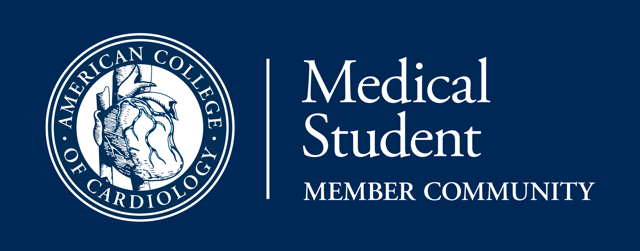 ACC Medical Student Member Community: Perspective PiecesTemplateRefer to the Author Instructions detailed instructions on each one of the sections mentioned in this documentTitle Page (required):TitleAuthor’s nameFor example:Jane Doe, BS Author’s headshot pictureTotal word countPerspective piece ID#TopicAuthor’s class year and institutionAuthor’s contact information: For example:000-000-0000 Jane.doe@email.comTwitter Handle (if available): @JaneDoe Acknowledgements (optional):Twittorial (optional): Text (required): No more than 800 wordsReferences (if relevant):Images/Figures (optional but highly encouraged):